INFORMACIÓN DE PRENSA
21/12/2016La guía MICHELIN Suiza 2017Con un aumento del 20 % de restaurantes con estrella en 5 años, la guía confirma la vitalidad de la gastronomía helvéticaSuiza continúa siendo el país que cuenta con la mayor concentración de restaurantes con estrella por habitante con sus 117 direcciones galardonadas.“La selección 2017 confirma nuevamente el elevado nivel y la enorme diversidad de la gastronomía propuesta entre Ginebra y San Galo, Basilea y Lugano”, ha comentado Michael Ellis, director internacional de las guías MICHELIN. “Suiza se cuenta entre las regiones culinarias más variadas de Europa. La concentración de restaurantes franceses clásicos, con una cocina tradicional y productos de calidad, es especialmente densa. Junto a estas mesas, Suiza dispone también con una gran oferta de direcciones que sirven cocina moderna e innovadora; una variedad que cualquiera puede encontrar en la selección Michelin”, ha concluido Ellis.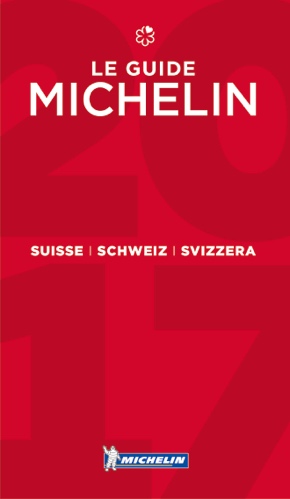 En esta selección 2017, todos los restaurantes tres estrellas conservan su distinción este año. Son: Schauenstein, en Fürstenau, Cheval Blanc by Peter Knogl, situado en Basilea, y Restaurant de l’Hôtel de Ville, en Crissier, cerca de Lausanne, donde el nuevo chef mantiene este alto reconocimiento.Diecinueve mesas consiguen dos estrellas, de ellas, tres nuevas. Silver, situado en Vals (GR), que había obtenido su primera estrella Michelin hace un año, ha logrado una nueva en esta edición. Ecco Zürich, en Zúrich, ha sido distinguido directamente con dos estrellas. Otro restaurante recompensado en la selección 2017 de la guía MICHELIN es After Seven, ubicado en Zermatt (VS). La selección 2017 cuenta con 95 restaurantes con una estrella. Entre ellos, doce la consiguen por primera vez este año: Tsé Fung, en Ginebra, un establecimiento que propone cocina china, MEGU, en Gstaad (BE), un restaurante japonés; IGNIV by Andreas Caminada, en Bad Ragaz (SG); Le Murenberg, en Bubendorf (BL); La Pinte des Mossettes, en Cerniat (FR); Glow by Armin Amrein, en Davos (GR); La Riva, en Lenzerheide (GR); Guarda Val, en Lenzerheide-Sporz; Le Petit Manoir, en Morges (VD), Pur, en Pfäffikon (SZ); La Maison du Village, en Saint Aubin-Sauges (NE), y, por último, Le Jardin des Alpes, en Villars-sur-Ollon (VD). La guía MICHELIN Suiza 2017 establece un récord histórico en número de restaurantes distinguidos con un Bib Gourmand, ya que se han recompensado 139 restaurantes del total, es decir, 20 direcciones más que el año anterior. Esto representa un aumento del 60 % en cinco años (comparado con las 87 direcciones de 2012). Este reconocimiento recomienda aquellas mesas que proponen una comida de calidad a precio moderado (entrante, principal y postre por un precio máximo 70 francos suizos, unos 65 euros). La guía MICHELIN Suiza 2017 incluye:3 	restaurantes 3 estrellas19 	restaurantes 2 estrellas, de ellos 3 nuevos95 	restaurantes 1 estrella, de ellos 12 nuevos139 	restaurantes Bib Gourmand, de ellos 31 nuevos.Sobre la guía MICHELINLa guía MICHELIN selecciona los mejores restaurantes y hoteles de los 28 países en los que está presente. Verdadero escaparate de la gastronomía mundial, descubre el dinamismo culinario de un país, las nuevas tendencias y los futuros talentos. Creador de valor para los restaurantes gracias a las distinciones que atribuye cada año, la guía MICHELIN contribuye al prestigio de la gastronomía local y al atractivo turístico de los territorios. Gracias a su riguroso sistema de selección y a su conocimiento histórico del sector de la hostelería y la restauración, la guía MICHELIN aporta a sus clientes una experiencia única en el mundo que le permite ofrecer un servicio de calidad.Las selecciones están disponibles en versiones impresa y digital. Son accesibles tanto por Internet como para todos los dispositivos móviles que proponen una navegación adaptada a los usos de cada uno, pero también un servicio de reserva on line.Con la guía MICHELIN, el Grupo continúa acompañando a millones de viajeros en sus desplazamientos para hacerle vivir también una experiencia única de movilidad. La misión de Michelin, líder del sector del neumático, es contribuir de manera sostenible a la movilidad de las personas y los bienes. Por esta razón, el Grupo fabrica, comercializa y distribuye neumáticos para todo tipo de vehículos. Michelin propone igualmente servicios digitales innovadores, como la gestión telemática de flotas de vehículos y herramientas de ayuda a la movilidad. Asimismo, edita guías turísticas, de hoteles y restaurantes, mapas y atlas de carreteras. El Grupo, que tiene su sede en Clermont-Ferrand (Francia), está presente en 170 países, emplea a 111.700 personas en todo el mundo y dispone de 68 centros de producción implantados en 17 países diferentes que, en conjunto, han fabricado 184 millones de neumáticos en 2015. Michelin posee un Centro de Tecnología encargado de la investigación y desarrollo con implantación en Europa, América del Norte y Asia. (www.michelin.es).La guía MICHELIN Suiza 2017La selecciónLa guía MICHELIN Suiza 2017Restaurantes con estrella
(Ordenados por cantón)oUna cocina única. ¡Justifica el viaje!Nuevas estrellas   N  n     	Una cocina excepcional. ¡Merece la pena desviarse!             Nuevas estrellas   N  mUna cocina de gran fineza. ¡Compensa pararse!    		Nuevas estrellas   N1 Cerrado tras finalizar la temporada	Abreviaciones del nombre de los cantonesLa guía MICHELIN Suiza 2017
Las nuevas estrellas(Ordenados por cantón)n  mLa guía MICHELIN Suiza 2017Supresiones de estrella(Ordenados por cantón)La guía MICHELIN Suiza 2017Bib Gourmand =(Ordenados por cantón)Nuevos Bib Gourmand   NLa guía MICHELIN Suiza 2017Nuevos Bib Gourmand =(Ordenados por cantón)La guía MICHELIN Suiza 2017Supresiones de Bib Gourmand =(Ordenados por cantón)DEPARTAMENTO DE COMUNICACIÓNAvda. de Los Encuartes, 1928760 Tres Cantos – Madrid – ESPAÑATel: 0034 914 105 167 – Fax: 0034 914 105 293ESTABLECIMIENTOS SELECCIONADOSESTABLECIMIENTOS SELECCIONADOSESTABLECIMIENTOS SELECCIONADOSESTABLECIMIENTOS SELECCIONADOSESTABLECIMIENTOS SELECCIONADOS545 hoteles1.499 establecimientos954 restaurantes26lGran lujo y tradiciónö142kGran confortõ14142jMuy confortableô117221iConfortableó465114hSencillo pero confortableò357134l      a 
h...IHoteles o restaurantes agradablesö      a 
ò131ALOJAMIENTOALOJAMIENTOALOJAMIENTOLHoteles con spa101LA MESA=Bib Gourmand Cocina de calidad a precios razonables139NCarta de vinos especialmente atractiva261ESTRELLAS MICHELINESTRELLAS MICHELINESTRELLAS MICHELINmmmmmm95193LocalidadEstablecimientoCantónBaselCheval Blanc by Peter KnoglBSFürstenauSchauensteinGRCrissierRestaurant de l'Hôtel de VilleVDLocalidadEstablecimientoCantónBaselStuckiBSSatigny/Peney-DessusDomaine de ChâteauvieuxGELa Punt-Chamues-Ch.Bumanns Chesa PiraniGRSamnaunHomann's RestaurantGRSankt Moritz/ChampfèrEcco on snowGRValsSilver  NGRLe NoirmontGeorges WengerJULocalidadEstablecimientoCantónVitznaufocusLUHägendorfLampart'sSOSchwyz/SteinenAdelbodenSZAsconaEccoTICossonayLe CerfVDLausanneAnne-Sophie PicVDMontreux/BrentLe Pont de BrentVDSierreDidier de CourtenVSZermattAfter Seven  NVSKüsnachtRICO'SZHZürichEcco Zürich  NZHZürichThe RestaurantZHLocalidadEstablecimientoCantónGaisTruubeARHeidenGasthaus Zur Fernsicht – IncantareARRehetobelGasthaus Zum GupfARBernMeridianoBEBurgdorfEmmenhofBEGstaadCheseryBEGstaadLEONARD'SBELocalidadEstablecimientoCantónGstaadMEGU  NBEGstaadSommetBEInterlaken/WilderswilAlpenblickBEScheunenbergSonneBESoncebozDu CerfBEThun/SteffisburgPanorama – CayennneBEWorbEisblumeBEBasel/BottmingenPhilippe Bamas – Restaurant SonneBLBubendorfLe Murenberg  NBLBubendorfOsteria TREBLOberwilSchlüsselBLBaselBel EtageBSBaselLes Quatre SaisonsBSBaselMatisseBSVaduz (Liechtenstein)Park-Hotel Sonnenhof – MaréeFLCerniatLa Pinte des Mossettes  NFRFribourgLe Pérolles/P.-A. AyerFRFribourg/BourguillonDes Trois ToursFRVillareposAuberge de la Croix BlancheBELocalidadEstablecimientoCantónAnièresLe FlorisGEGenèveBayviewGEGenèveIl LagoGEGenèveLa BottegaGEGenèveLe Chat BottéGEGenève/BellevueTsé Fung  NGEGenève/CarougeLe FlaconGEGenève/ColognyAuberge du Lion d'OrGEGenève/ThônexLe CigalonGEArosaLa VettaGRBrailVivandaGRDavosGlow by Armin Amrein  NGRDavosSeehof-StübliGRKlostersWalserstube1GRLenzerheideLa Riva  NGRLenzerheide/SporzGuarda Val  NGRSamnaunLa Miranda Gourmet StübliGRSankt MoritzCà d'OroGRSankt MoritzDa VittorioGRSankt Moritz/ChampfèrTalvo By DalsassGREscholzmattRössli – JägerstübliLUVitznauPRISMALUNeuchâtel/Saint-BlaiseLe BoccaNELocalidadEstablecimientoCantónSaint-Aubin/SaugesLa Maison du Village  NNEHergiswilSeerestaurant BelvédèreNWBad RagazIGNIV by Andreas Caminada  NSGMelsSchlüssel – NidbergstubeSGSankt GallenEinstein GourmetSGSankt Gallen / WittenbachSegretoSGFlühMartinSOFlühWirtshaus Zur SägeSOOlten/TrimbachTraubeSOSolothurn/RiedholzAttisholz – le feuSOHurdenAdler HurdenSZPfäffikonPur  NSZFreidorfMammertsbergTGSchlattingendreizehn sinneTGWigoltingenTaverne zum SchäfliTGBellinzonaLocanda OricoTICaviglianoTentazioniTILuganoArtéTIVacalloConca BellaTILausanneEligoVDLausanneLa Table d'EdgardVDMorgesLe Petit Manoir  NVDLocalidadEstablecimientoCantónVeveyDenis MartinVDVeveyLes SaisonsVDVeveyLes Trois CouronnesVDVevey/Saint-LégierAuberge de la VeveyseVDVillars-sur-OllonLe Jardin des Alpes  NVDVufflens-le-ChâteauL'ErmitageVDCrans-MontanaL'OURSVSCrans-Montana / 
Plans MayensLe MontBlancVSOrsièresLes AlpesVSSaas-FeeWaldhotel FletschhornVSSionDamien GermanierVSVerbierLa Table d'AdrienVSVouvryAuberge de VouvryVSZermattCapriVSZermattThe OmniaVSMenzingenLöwenZGGattikonSihlhaldeZHUetikon am SeeWirtschaft zum WiesengrundZHWangen bei DübendorfSternen-BadstubeZHZürichEquiTable im Sankt MeinradZHZürichKameha Grand Zürich – YOUZHZürichMaison ManesseZHLocalidadEstablecimientoCantónZürichmesaZHZürichPavillonZHZürichSeinZHAG:	ArgovieAI:	Rhodes intérieuresAR:	Rhodes extérieuresBE:	BerneBL:	Bâle-campagneBS:	Bâle-villeFL:	Principauté LiechtensteinFR:	FribourgGE:	GenèveGL:	GlarisGR:	GrisonsJU:	JuraLU:	LucerneNE:	NeuchâtelNW:	NidwaldOW:	ObwaldSG:	Saint GallSH:	SchaffhouseSO:	SoleureSZ:	SchwyzTG:	ThurgovieTI:	TessinUR:	UriVD:	VaudVS:	ValaisZG:	ZougZH:	ZürichLocalidadEstablecimientoCantónValsSilverGRZermattAfter SevenVSZürichEcco ZürichZHLocalidadEstablecimientoCantónGstaadMEGUBEBubendorfLe MurenbergBLCerniatLa Pinte des MossettesFRGenève/BellevueTsé FungGEDavosGlow by Armin AmreinGRLenzerheideLa RivaGRLenzerheide/SporzGuarda ValGRSaint-Aubin/SaugesLa Maison du VillageNEBad RagazIGNIV by Andreas CaminadaSGPfäffikonPurSZMorgesLe Petit ManoirVDVillars-sur-OllonLe Jardin des AlpesVDLocalidadEstablecimientoCantónEstrellas 2015Estrellas 2016WidenRyokan Hasenberg – UsagiyamaAG10ThörigenLöwenBE10BubendorfLandgasthof Talhaus – PUROBL10AnièresLe FlorisGE21GenèveVertig'OGE10Bad RagazÄbtestubeSG10UznachDer KunsthofSG10SolothurnZum Alten Stephan – Zaugg's ZunftstubeSO10AsconaLocanda BarbarossaTI10AsconaSevenTI10EglisauLa PassionZH10Uetikon am SeeWirtschaft zum WiesengrundZH21ZürichRigiblick – SpiceZH10LocalidadEstablecimientoCantónErlinsbachHirschenAGFislisbachLindeAGMägenwilBärenAGWölflinswilLandgasthof OchsenAGHeidenGasthaus Zur Fernsicht – Restaurant  NARTeufenAnkerARUrnäschUrnäscher KreuzARAdelbodenSchönbühl  NBEAeschi b. Spiez / AeschiriedPanoramaBEBernKirchenfeldBEBernmilles sens – les goûts du mondeBEBielVilla Lindenegg  NBEBüren an der AareIl Grano  NBEBurgdorfLa PenduleBEBurgdorfZur Gedult  NBEEmmenmattMoosegg  NBEFrutigenNational – Philipp BlaserBEGerolfingenZüttelBEGstaadBernerhof – Basta by Dalsass  NBEGstaad/Saanen16 Art BarBEInterlaken/UnterseenbenacusBELocalidadEstablecimientoCantónInterlaken/WilderswilAlpenblick – DorfstubeBEKanderstegRitterBELangenthalAuberge – Bistro  NBELyss/SubergPfister's Goldener KrugBEMeiringenVictoriaBEOrvin/Les Prés d'OrvinLe GrillonBEReichenbachBärenBEScheunenbergSonne – BistroBESoncebozDu Cerf – BrasserieBESpiezEden – Belle Époque  NBEThun/HilterfingenSchönbühlBEThun/OberhofenPark Hotel – Montana  NBEThun/SteffisburgPanorama – BistroBETwannFontana  NBEUtzenstorfBärenBEBasel/BottmingenBasilicumBLBasel/BottmingenPhilippe Bamas Restaurant Sonne – Bistro du SoleilBLBubendorfLandgasthof Talhaus – PURO  NBLBaselAu Violon  NBSBaselOlivBSMurtenKäsereiFRVillareposAuberge de la Croix Blanche – BistroFRChancyDe la PlaceGELa Croix-de-Rozon / LandecyAuberge de LandecyGELocalidadEstablecimientoCantónGenèveBistrot du Boeuf RougeGEGenèveLe Bistrot Laz NilloGEGenèveLa Cantine des CommerçantsGEGenèveChez Philippe  NGEGenève / 
Collonge-BelleriveCollonge Café  NGEHermanceRestaurant du Quai  NGEArosaArosa Kulm – Ahaan ThaiGRDavosGrischa – LeontoGRFtanParadies – La CucagnaGRJeninsAlter Torkel  NGRLaax/Crap MasegnDas ElephantGRLenzerheideScalottas – TerroirGRLa Punt-Chamues-Ch.Gasthaus KroneGRSankt MoritzDal MulinGRSankt Moritz/ChampfèrGiardino Mountain – StüvaGRSan VittoreOsteria Fagetti  NGRSentPensiun AldierGRTrunCasa TödiGRZuozDortaGRZuozEngiadinaGRPleujouseChâteau de PleujouseJUAdligenswilRössliLUBlatten bei MaltersKrone – GaststubeLUEberseckenSonneLULocalidadEstablecimientoCantónEmmenKreuzLUEscholzmattRössli – Chrüter GänterliLUHochdorfbraui  NLULuzernReussbad  NLULuzernSchlössli Utenberg  NLUSempachGasthof AdlerLUSurseeamrein'SLUWikonbim buume schönlokal  NLUWolhusenMahoiLUAuvernierBrasserie du PoissonNELa Chaux-de-FondsLa Parenthèse  NNEEngelbergHess by BraunertsOWSachselnGasthaus EngelOWSankt NiklausenAlpenblickOWBalgachBad BalgachSGLömmenschwilRuggisbergSGMelsSchlüsselstubeSGMelsWaldheimSGSankt GallenCandelaSGSankt GallenNetts SchützengartenSGWidnauPaul'sSGWilHof zu WilSGEgerkingenKreuzSOGrenchenChappeliSOLocalidadEstablecimientoCantónGunzgenSonneSOSolothurnZum Alten StephanSOSolothurn/RiedholzAttisholz – GaststubeSORied-MuotathalAdlerSZRiemenstaldenKaiserstockSZDiessenhofenGasthaus SchupfenTGWeinfeldenPulcinellaTGAsconaAerodromo da NaniTIAsconaSeven AsiaTIAscona/LosoneCentrale  NTIBrissagoOsteria al GiardinettoTICapolagoGrotto Eguaglianza  NTILugano/MassagnoGrotto della SaluteTITegna/Ponte BrollaT3e TerreTIGurtnellenGasthaus im FeldURAigleLa Pinte CommunaleVDArzierAuberge de l'Union – CaféVDCossonayLa Fleur de SelVDGrandvauxAuberge de la Gare  NVDLausanneLe P'tit Lausannois  NVDLausanne /
Chalet-à-GobetLe Berceau des SensVDMézièresDu Jorat – BrasserieVDValeyres-sous-RancesA la Vieille AubergeVDYensAuberge de la Croix d'Or – Bistro  NVDLocalidadEstablecimientoCantónBlatten im LötschentalNest- und BietschhornVSCrans-Montana/BlucheEdoVSSaas FeeSpielbodenVSChamthe blinkerZGOberägeriHirschen  NZGZugRathauskeller BistroZGZugZum Kaiser Franz im RösslZGAdliswilKroneZHBubikonLöwen – Gaststube  NZHBülachZum Goldenen KopfZHEglisauGasthof Hirschen – Bistro  NZHErlenbachZum PflugsteinZHOberstammheimZum HirschenZHStäfaGasthof zur SonneZHZürichDa AngelaZHZürichDrei StubenZHZürichHopfenauZHZürichKaufleutenZHZürichSein – Tapas BarZHZürichWidder – AuGustZHZürichStapferstube da RizzoZHZürich/KlotenRiasZHLocalidadEstablecimientoCantónHeidenGasthaus Zur Fernsicht – RestaurantARAdelbodenSchönbühlBEBielVilla LindeneggBEBüren an der AareIl GranoBEBurgdorfZur GedultBEEmmenmattMooseggBEGstaadBernerhof – Basta by DalsassBELangenthalAuberge – BistroBESpiezEden – Belle ÉpoqueBEThun/OberhofenPark Hotel – MontanaBETwannFontanaBEBubendorfLandgasthof Talhaus – PUROBLBaselAu ViolonBSGenèveChez PhilippeGEGenève / 
Collonge-BelleriveCollonge CaféGEHermanceRestaurant du QuaiGEJeninsAlter TorkelGRSan VittoreOsteria FagettiGRHochdorfbrauiLULuzernReussbadLULuzernSchlössli UtenbergLUWikonbim buume schönlokalLULocalidadEstablecimientoCantónLa Chaux-de-FondsLa ParenthèseNEAscona/LosoneCentraleTICapolagoGrotto EguaglianzaTIGrandvauxAuberge de la GareVDLausanneLe P'tit LausannoisVDYensAuberge de la Croix d'Or – BistroVDOberägeriHirschenZGBubikonLöwen – GaststubeZHEglisauGasthof Hirschen – BistroZHLocalidadEstablecimientoCantónSafenwilCentralAGDüdingenGasthof zum OchsenFRMurten/MerlachLa Pinte du Vieux ManoirFRVersoixDu LacGEMalansWeiss KreuzGRSaint-Aubin/SaugesLa Maison du VillageNEBaulmesL'AubergeVDMontricherAuberge aux 2 SapinsVDFiesch/NiederernenGommerstubaVSWinterthur/WülfingenTaggenbergZHZürichRigiblick – Bistro QuadrinoZH